T.C.ATATÜRK ÜNİVERSİTESİMÜHENDİSLİK FAKÜLTESİELEKTRİK ELEKTRONİK MÜHENDİSLİĞİ BÖLÜMÜ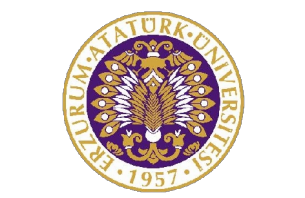 ELEKTRİK-ELEKTRONİK MÜHENDİSLİĞİ BİTİRME PROJESİ DERSİPROJE İSMİHAZIRLAYANLARAd Soyad NumaraAd Soyad NumaraPROJE DANIŞMANIUnvan Ad SoyadHAZİRAN 2021KISALTMALARSST : Sensor Alt Sistem Tasarımı IKS: İniş Kontrol Sisteminin Tasarımı MST: Mekanik Alt Sistemin Tasarımı ŞEKİLLER DİZİNİŞekil 1. Şeklin Açıklaması şeklin altında bu biçimde yer almalıdır.	6TABLOLAR DİZİNİTablo 1. Tablo Açıklaması hemen tablonun üstünde yer almalı	6ÖZETBu kısımda projenin özeti anlatılacaktır (1 sayfa civarı)GİRİŞProje konusuna giriş yapılan bölüm (3-5 sayfa) LİTERATÜR ARAŞTIRMASIBu bölümde bilimsel makalelere ve/veya endüstriyel mevcut örneklere atıfta bulunularak, proje ile ilgili günümüze kadar başarılan noktaların açıklanması beklenmektedir.PROJEKURAMSAL TEMELLERBu bölümde projenin hangi teorik bilgilere dayandığı ve bu teorik bilgilerin anlatımı yer almalıdır.YÖNTEMBu bölümde proje yapılırken hangi yöntemlerin takip edildiği ve uygulanan adımlar anlatılmalıdır.PROJENİN GERÇEKLENMESİBu bölümde, kullanılan malzemeler, adım adım yapılan işler, gerekliyse kod parçaları (kodlar uzunsa raporun sonunda ek olarak verilmesi beklenmektedir) vb. unsurları içeren projenin gerçeklenmesinş gösteren unsurların görsellerle desteklenerek anlatılması beklenmektedir. PROJEDEN ELDE EDİLEN SONUÇLARProjeden sonucunda elde edilen tüm çıktılar görseller ve anlatımları ile birlikte bu bölümde verilmelidir.PROJE BÜTÇESİProje için harcanan bütçe bir tablo halinde bu bölümde verilmelidirTARTIŞMA ve ÖNERİLERProjenin gelecekteki yönelimi, bulguların ne kadar amaçlarla örtüştüğü gibi unsurların bu bölümde tartışılması beklenmektedir.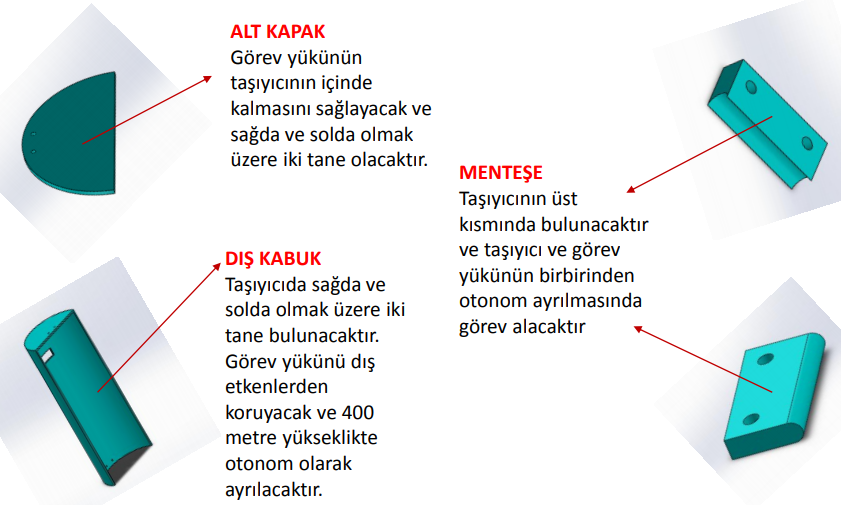 Şekil 1. Şeklin Açıklaması şeklin altında bu biçimde yer almalıdır.Tablo 1. Tablo Açıklaması hemen tablonun üstünde yer almalı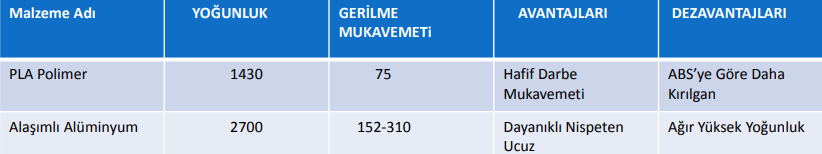 KAYNAKÇABu bölümde aşağıdaki formatta kaynakçanın verilmesi beklenmektedir. [1] Rokstad, K. I. M., Birkeland, R. ve Vedvik, N. P. (2012). Investigation of Using a Composite Material for the CubeSat Primary Structure, 4 th European CubeSat Symposium, Royal Military Academy, Brussels, Belgium, 30 Ocak-1 Şubat. [2] Ampatzoglou, A., Baltopoulos, A., Kotzakolios, A., Vavouliotis, A. ve Kostopoulos, V. (2010). Design and Analysis of a Full Composite Structure for the 1st Greek CubeSat by the University of Patras (UPSat), 61th International Astronautical Congress, Prague, Czech Republic, 27 Eylül-1 Ekim. [3] Vallina, G. C. (2014). Composite CubeSat and Missions Applications, 3 rd Interplanetary CubeSat Workshop, Pasadena, California, USA, 27-28 Mayıs. [4] Encinas, J. M. (2009). OPTOS STM Results and Satellite Validation, 6 th Annual CubeSat Developers’ Workshop, CalPoly Campus, San Luis Obispo, California, USA, 22-25 Nisan. [6] Mojica, M. A. (2012). Structural Subsystem Design, Analysis, and Optimization for a Nanosatellite, Yüksek Lisans Tezi, San José State University, USA. 